Положение о Президенте Школьной республикиСтатус Президента Школьной  республики1.1.  Президент учащихся школы - высшее выборное лицо ученического самоуправления школы, представитель интересов и защитник прав школьников. Президент Школьной республики является постоянным членом Управляющего Совета школы.1.2. Решения Президента Школьной республики обязательны для выполнения всеми учащимися школы. Отменить решение Президента Школьной республики может только директор школы или должностное лицо, непосредственно выполняющее обязанности директора.1.3. Президент  Школьной республики  подотчетен общему собранию,  отчетно-выборной конференции учащихся школы.1.4. Никто не может лишить полномочий или ограничить компетенцию легитимно избранного Президента  Школьнойреспублики в течение всего срока, на который он избран. 1.5. На уроке Президент  является таким же учеником, как и все учащиеся.Компетенция Президента  Школьной республики  2.1. Президент Школьной  республики  компетентен принимать решения:·        о проведении школьных акций и мероприятий учащихся школы;·        касающиеся общественной деятельности учащихся, их участия в жизнедеятельности школы;·        об организации досуга школьников;·        касающиеся деятельности  палат  Школьной республики;·        о поощрении учащихся и других лиц имеющимися в его распоряжении средствами.Решения и другие действия Президента Школьной республики не должны противоречить законодательству РоссийскойФедерации, Конвенции о правах ребенка и Уставу школы. 2.2. Права и основные обязанности Президента Школьной республики.2.2.1.  Защищая права и интересы учащихся, Президент имеет право:·        представлять интересы школьников в Управляющем Совете школы, в педагогическом совете, в других общественных объединениях  школы, а также в муниципальных, государственных и в различных общественных объединениях и организациях;·        предлагать идеи, проекты и программы деятельности граждан Школьной республики;·        делать обоснованные заявления от имени граждан Школьной республики;·        ходатайствовать о соблюдении прав и законных интересов школьников перед директором, администрацией, педагогами и родительским комитетом школы, в других учреждениях и организациях.2.2.2.Президент Школьной республики  вправе:·        присутствовать на всех школьных мероприятиях учащихся или делегировать на эти мероприятия своих представителей, а также лично или через своих представителей принимать участие в работе всех общественных объединений, действующих в школе, соблюдая при этом правовые и этические нормы взаимоотношений. Приоритетной правовой нормой установления взаимоотношений Президента с общественными объединениями считается установление соглашений и иных договорных отношений (если это не оговорено в Уставе или положениях);·        выступать перед коллективами классов, обществ, клубов, кружков, секций, студий и других объединений в школе с обращениями и предложениями. Коллективы, к которым обратился Президент, обязаны обсудить обращение или предложение Президента Школьной республики ответить ему без промедления;·        критиковать персонально чьи-либо поступки, высказывания или действия групп людей (коллективов) в школе, высказывать несогласие с чьей-либо позицией;·        высказывать во всех возможных случаях предложения по улучшению жизнедеятельности школы.  Взаимодействие Президента Школьной  республики с директором школы и органами самоуправления школы3.1. Взаимодействие Президента Школьной республики с  Советом республики. 3.1.2. Президент учащихся школы взаимодействует с Советом республики школы в планировании и организации жизнедеятельности ученического коллектива школы, в подготовке нормативно-правовых документов школы (уставов, положений, соглашений и др.).3.1.3. Президент Школьной республики участвует в работе Совета республики, обсуждает вопросы, высказывает предложения, критические замечания и рекомендации Совету, касающиеся жизнедеятельности школы, классов, групп учащихся или персонально школьников.3.1.4. Президент Школьной республики  обязан наблюдать за работой Совета республики, знать все решения Совета и информировать Совет республики школы о принятых им самим решениях.Президент Школьной республики  не имеет права вмешиваться во внутренние дела (традиции, правила и законы Совета), а также в процедурные вопросы деятельности Совета (процедуры принятия повестки дня, подготовки, обсуждения, принятия решений, и т.д.).3.2. Президент Школьной республики  систематически взаимодействует с директором школы, обсуждает проблемы деятельности ученического коллектива школы и частные проблемы школьной жизни, советуется с ним в принятии самых важных решений.3.2.1. Президент Школьной республики  может выступать на педагогических советах, родительских собраниях, заседаниях родительского комитета, Управляющего Совета школы и в других органах школьного самоуправления, общественных организациях и объединениях с сообщениями, высказывать свои предложения по взаимно интересующим вопросам, предлагать свои проекты и программы.3.2.2. Взаимоотношения Президента Школьной республики с органами самоуправления и объединениями, которые он создает своими решениями, определяется уставами этих объединений или соответствующими положениями, принимаемыми (утверждаемыми) Ученическим советом школы. Выборы Президента Школьной республики4.1. Президент Школьной республики избирается из числа учащихся 5-11-х классов школы прямым тайным голосованием сроком на два года4.2. Для проведения выборов и наблюдения за ходом избирательной кампании Советом республики  школы создается избирательная комиссия, которая работает в соответствии с «Положением об избирательной комиссии по выборам Президента Школьной республики», принимаемым Советом республики школы. Комиссия начинает свою работу после утверждения соответствующего Положения и состава. Комиссия готовит «Положение о выборах Президента Школьной республики», в котором определяются сроки и порядок проведения выборов, правила ведения предвыборной кампании и другие принципиальные моменты выборов. Это Положение также принимается Советом республики школы по согласованию с директором школы и действующим Президентом Школьной республики и не может противоречить Уставу школы и настоящему Положению. Никто не может вмешиваться в работу избирательной комиссии после того, как эта работа началась..4.3. Организация предвыборной кампании.Предвыборная кампания организуется кандидатом и его сторонниками и осуществляется исключительно средствами устной и художественной агитации.Избирательная комиссия организует,  массовые встречи кандидатов с избирателями и наблюдает за соблюдением этических норм ведения предвыборной кампании.В случае грубых нарушений этих норм кандидат в Президенты решением Совета республики  школы по представлению избирательной комиссии может быть исключен из списка кандидатов в Президента Школьной республики.За ходом предвыборной кампании, выборами и подсчетом голосов могут наблюдать общественные группы наблюдателей, представители кандидатов в Президенты и представители средств массовой информации. 4.4. Процедура выборов.4.4.1. Избирателями Президента Школьной  республики  (в случае прямых тайных выборов) являются учащиеся 5-11-х классов и работники школы. Каждый избиратель пользуется правом только одного избирательного голоса и голосует только за себя. Прямые тайные выборы проходят в следующем порядке:а) в избирательный бюллетень вносятся имена кандидатов в Президенты учащихся школы;б) избиратели в день выборов получают каждый по одному избирательному бюллетеню (получение бюллетеня избирателями регистрируется членами избирательной комиссии в списках избирателей);в) каждый избиратель делает свой выбор, тайно от всех отмечая,  в избирательном бюллетене имя выбранного им кандидата в Президенты Школьной республики, и опускает бюллетень в избирательную урну;г) в день открытых тайных выборов предвыборной агитации и как бы то ни было контроль за действиями избирателей во время выборов категорически не допускается;д) за соблюдением процедуры выборов и объективностью подсчета голосов избирателей наблюдают представители кандидатов в Президенты и общественные наблюдатели;е) после окончания времени голосования избирательная комиссия в присутствии наблюдателей вскрывает избирательную урну, подсчитывает и объявляет результаты выборов.4.4.3. Выборы считаются состоявшимися, если:а) при прямом тайном голосовании в них приняли участие не менее 55% избирателей;Если по результатам выборов ни один из кандидатов не набирает минимально необходимого для победы количества отданных за него голосов избирателей (50% + 1 голос), то объявляется второй тур выборов. Во втором туре выборов участвуют два кандидата в Президенты, за которых проголосовало наибольшее количество избирателей.Вступление Президента  Школьной  республики в должность и прекращение его полномочий5.1. Президент учащихся школы вступает в должность в торжественной обстановке. Президент принимает торжественную  присягу. Моментом вступления Президента  Школьной республики в должность считается клятва  на Празднике Школьной республики. Вступивший в должность Президент считается действующим Президентом.5.2. Президент Школьной республики  может заявить о добровольном уходе со своего поста. В этом случае «отставка» в недельный срок рассматривается Ученическим советом и директором школы. Если Совет,  директор школы не согласятся удовлетворить просьбу Президента об отставке, он остается выполнять свою роль. В случае принятия «отставки» Президента Ученический совет школы назначает внеочередные выборы нового Президента Школьной республики, которые проводятся не позднее, чем через два месяца после официального заявления Президента о своем уходе.5.3. Срок выполнения Президентом  его полномочий заканчивается:а) через неделю после выборов следующего Президента;б) в случае его ухода из школы;в) через две недели после публичного заявления о добровольной «отставке».5.4. Однажды избранный Президент Школьной республики сохраняет свое президентское звание пожизненно, даже когда кончается срок его полномочий. Имена Президентов Школьной республики, их фотографии и основная информация об их деятельности заносятся в книгу (летопись) Президентов Школьной республики.Рассмотрено на 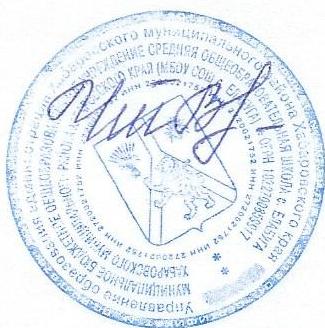 Педагогическом советеПротокол № _5_  от 22.01.2019 г._Утверждаю Директор МБОУ СОШ с.Елабуга____________Т. В. Чеченихина«___»___________201   г.«Согласовано»Председатель родительского комитета_________«Согласовано»Совет учащихся школыПрезидент школьной республики__________В.Домнина